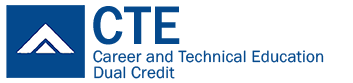 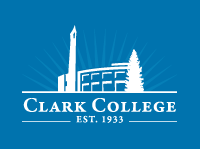 Which Courses CTE Dual Credit at Washougal High School?Because of the agreement between your school and Clark College, if you register, earn a “B” grade in one of these classes, and meet all requirements, you will receive Clark College credit!  This program is intended for those students wishing to complete a degree or certificate program at a WA State Community College.  Transferring credit to a university is dependent on their evaluation criteria.Be sure to talk to your teacher about registration if you’re in one of these classes and get a jump start on your college education today! High School Courses and Teachers CourseCredits EarnedComputer Applications 2 (Sem)(K. Scobba)BTEC 149- Computer Application EssentialsBTEC 122- Word for Business35IT Academy(K. Scobba)BTEC 149- Computer Application Essentials3Computer Applications I (Sem)K. Scobba BTEC 165- PowerPoint Presentation 3Adult First Aid/CPR (Sem) (C. Lartey)HLTH 120- Adult CPR and First Aid1Anatomy & Physiology (Yr)(L. Miller)HEOC 100- NON-TRANSFER Anatomy & Physiology4Machining 111/112- Metals 2(Yr) (D. O’Brien)MACH 111- General MachineMACH 112- Engine Lathe55Applied MathPTCS 110-Professional Technical Computational Skills 5Career Work Experience BTEC 1483Welding WELD 1562Personal Finance BUS 1605Total Tech Prep Credits & Savings Available50